REKTÖRLÜK MAKAMINA(Personel Daire Başkanlığı)Yukarıda adı soyadı ve atamaya ilişkin bilgileri belirtilen adayın, 2547 sayılı Yükseköğretim Kanunu 23’üncü maddesi uyarınca ilgili doktor öğretim üyesi kadrosuna atanmasını uygun görüşle tensiplerinize arz ederim.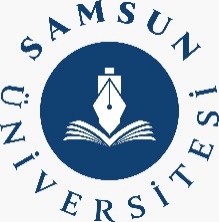 T.C.SAMSUN ÜNİVERSİTESİATAMA TEKLİF FORMUDoktor Öğretim ÜyesiDoküman NoS4.4.3/FRM02T.C.SAMSUN ÜNİVERSİTESİATAMA TEKLİF FORMUDoktor Öğretim ÜyesiYayın Tarihi08.04.2022T.C.SAMSUN ÜNİVERSİTESİATAMA TEKLİF FORMUDoktor Öğretim ÜyesiRevizyon No00T.C.SAMSUN ÜNİVERSİTESİATAMA TEKLİF FORMUDoktor Öğretim ÜyesiRevizyon TarihiT.C.SAMSUN ÜNİVERSİTESİATAMA TEKLİF FORMUDoktor Öğretim ÜyesiSayfa No1ATAMA TEKLİFİ BİLGİLERİAdayın Adı Soyadı:ATAMA TEKLİFİ BİLGİLERİBölüm:ATAMA TEKLİFİ BİLGİLERİAnabilim Dalı / Program:ATAMA TEKLİFİ BİLGİLERİResmi Gazete:Tarihi:Sayısı:  İlan No   : İlan No   : İlan No   : ATAMA TEKLİFİ BİLGİLERİİlgili Yönetim Kurulu Kararının                                     :Tarihi:Sayısı:  ATAMA TEKLİFİ BİLGİLERİAtama Süresi:Yıl:Ay:  Gün  :ATAMA TEKLİFİ BİLGİLERİAtanma Şekli     :Açıktan  Açıktan  Naklen  Naklen  Kurum içi   Kurum içi   Kurum içi   ATAMA TEKLİFİ BİLGİLERİNaklen İse Çalıştığı Kurum:EKLER:EKLER:EKLER:Ek-1Atanma Talep Dilekçesi - Sağlık Raporu (Açıktan atanacaklar için)Ek-2Atama Teklifine İlişkin Yönetim Kurulu Kararı Ek-3Deneme Dersi Komisyon Raporu veya Ders Verme Tecrübe Belgesi (Art arda 4 yarıyıl)Ek-4Jüri Raporları (3 adet)Ek-5Bilim Jürisi Görevlendirme Yazıları (3 adet – üst yazılar)Ek-6Ön Değerlendirme Komisyon RaporuEk-7Başvuru Formu7 - aÖzgeçmiş ve Yayın Listesi7 - bKimlik Fotokopisi7 - cAdli Sicil Kaydı Belgesi7 - çAskerlik Durum Belgesi  (Erkek adaylar için)7 - d Lisans Mezuniyet Belgesi (Aslı veya Aslı Gibidir)7 - eYüksek Lisans Mezuniyet Belgesi (Aslı veya Aslı Gibidir) 7 -  fDoktora Mezuniyet Belgesi  (Aslı veya Aslı Gibidir)7 - gYabancı Dil Belgesi7 - ğHİTAP - SGK Hizmet Dökümü (Varsa)7 - hVesikalık Fotoğraf (2 adet)